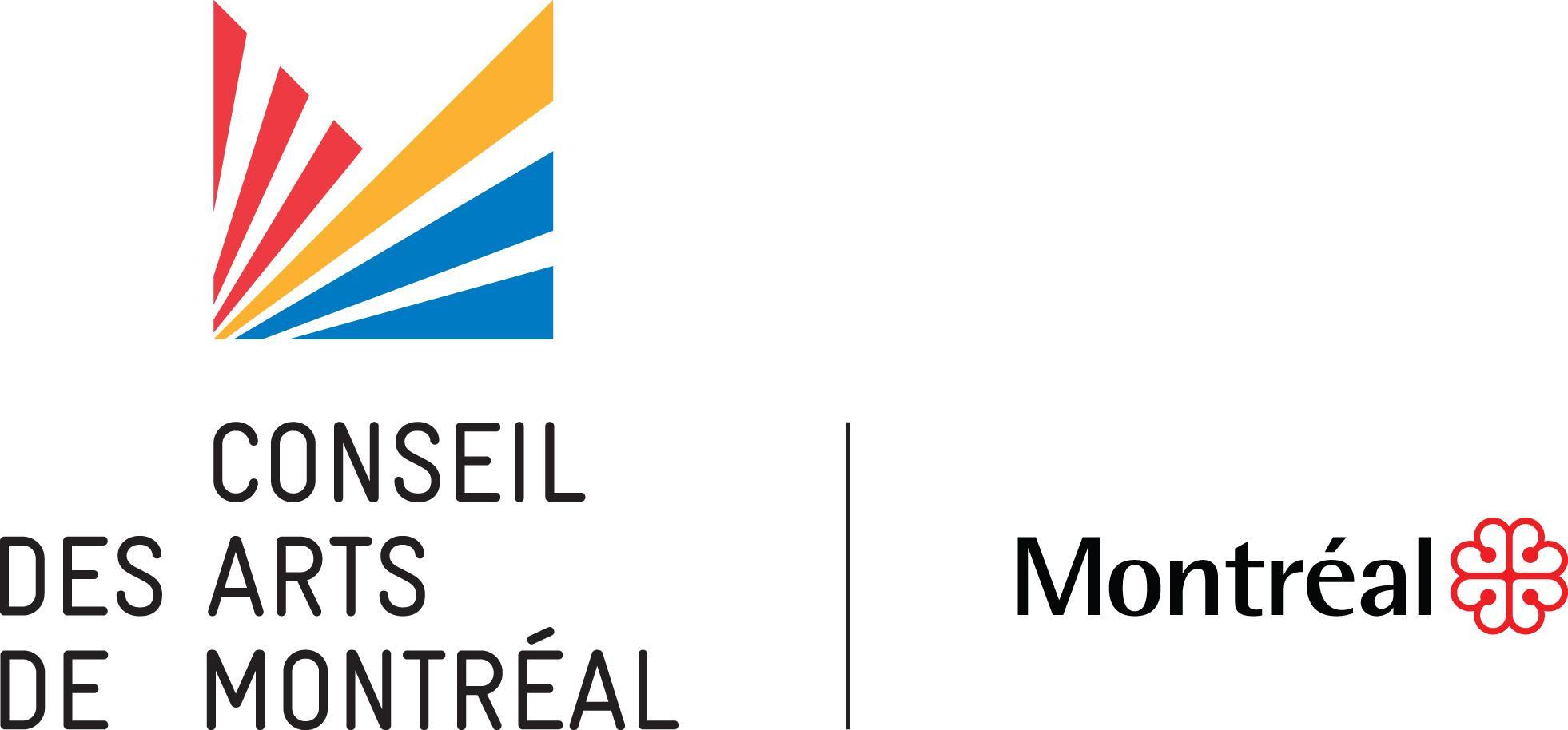 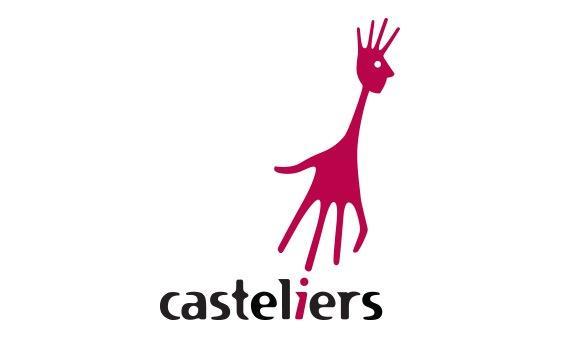 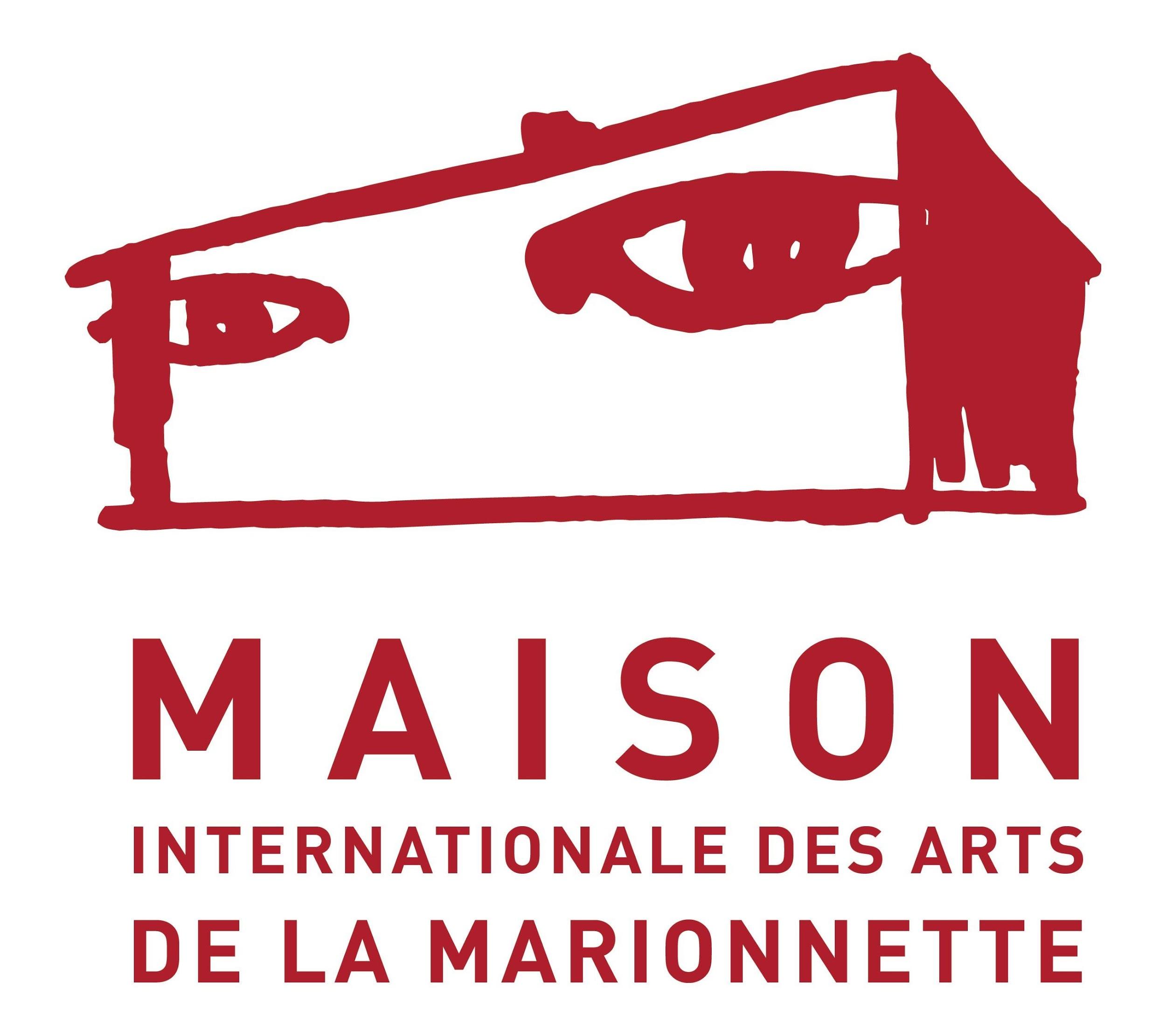 Formulaire d’inscription Registration FormRésidence de recherche et de créationpour marionnettistes professionnelsde l’Île de Montréal Creative research residency
for professional puppeteers
from Montréal Dépôt du 28 septembre 2020Présentation d’une demande2020Submission of the September 28th, 2020
Application process
2020Un partenariat entre le Conseil des arts de Montréal et Casteliers A partnership between the Conseil des arts de Montréal and Casteliers1-   Les marionnettistes complètent les sections / All puppeteers fill out . A . B  2-   Les marionnettistes doivent aussi fournir les documents suivants : le formulaire d’inscription complété;une lettre de motivation (maximum 1 page);une présentation du spectacle en chantier (maximum d’une page);un curriculum vitae personnel ou un historique du collectif ou de la compagnie (maximum de deux (2) pages);un portfolio, comprenant de 10 à 20 photos en format JPEG d’œuvres antérieures ou en cours. SVP, joindre une liste de ces documents, avec le titre, l'année de création et une courte explication.the completed registration form;a cover letter (maximum 1 page);a presentation of the show in progress (maximum of one page);a personal curriculum vitae or a history of the group or the company (maximum of two (2) pages);Work portfolio, including 10-20 photos of previous works in JPEG format. Please include a list of these documents and indicate the title, the year, and a short explanation.SUIVRE ÉGALEMENT LES DIRECTIVES SUIVANTESInsérez le texte là ou vous retrouvez ce symbole ______________________;Les textes doivent être paginés;Les textes doivent être rédigés en utilisant un caractère de taille minimale de 11 points;Les documents ou annexes non sollicités ne seront pas retenus aux fins d’évaluation;Fournir tels que demandées les pièces à joindre dans le format et le nombre de pages requis (liens Internet présentant des œuvres ou des extraits d’œuvres antérieurs, photos…);Respecter le nombre de mots et de pages maximum demandés. Calculer en moyenne 250 mots par page;Veuillez faire parvenir votre demande à Casteliers.ALSO FOLLOW THE FOLLOWING DIRECTIVESInsert text where you find the following symbol ___________________________;     The texts must be paginated;Texts must be written using a character with a minimum size of 11 points;Unsolicited documents or annexes will not be considered for evaluation;Provide, as requested, the documents to be submitted in the required format and number of pages (Internet links presenting works or extracts of previous works, photos ...);Respect the number of words and pages requested. Calculate an average of 250 words per page;Please send your request to CasteliersJe certifie que les renseignements fournis à l’appui de la présente demande de résidence de recherche et de création sont exacts et complets. I certify that the information provided in support of this application for the creative research residency is accurate and complete.J’ai signé à / I sign in ……….…………                    en date du/ On      -    -                                    	       JJ - MM - AAAA 		      DD-MM-YYYY_______________________________	______________________________Signature de l’artiste	Nom en caractères d’imprimerieArtist’s signature	Name in printDirectives pour compléter une demande au programme de résidence  de recherche et de création pour marionnettistes professionnelsCasteliersLouise LapointeCodirectrice générale et directrice artistique / CoGeneral manager and Artistic DirectorTéléphone / Phone : + 1 514-270-2717direction@casteliers.caRésidence de recherche et de création pour marionnettistes professionnelsCreative research residency for professional puppeteersÎle de Montréal A  Identification de l’artiste / Identification of the Artist1. Nom de l’artiste / Artist’s NameNom / Surname	Prénom / Firstname2. Adresse de l’artiste (pour la correspondance) / Address of artist (for correspondance)No 	Rue / Street	Ville / City               Province / State    Code postal/ Postal CodeArrondissement :      3. Autres coordonnées de l’artiste / Other coordinates of the artistTéléphone domicile / Home phone :  _________Téléphone cellulaire / Cell phone :    __________Courriel / E-mail : ______________________________Site Internet (facultatif) / Website (optional) : _________________________________________B  Renseignements supplémentaires / Additional information4. Cocher les cases appropriées, le cas échéant / Check appropriate boxesStatut / Status☐ Citoyen canadien  / Canadian Citizen            ☐ Résident permanent canadien / Permanent Canadian residentIndiquez l’année d’obtention de la citoyenneté          Indicate the year of citizenship	         	                             -    -                                                                                                                     JJ - MM - AAAAIndiquez depuis quand vous êtes résident permanent	   -    -                 Indicate since when you are a permanent resident               JJ - MM - AAAA